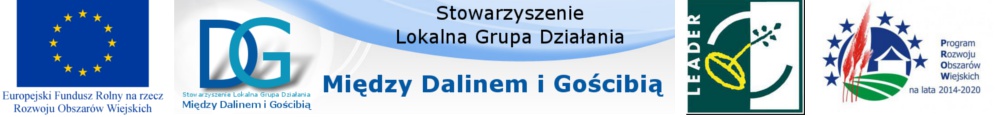 Myślenice 22.09.2016r.Zapytanie cenowePrzeprowadzenie szkolenia dla BeneficjentówZamawiający:Stowarzyszenie LGD „Między Dalinem i Gościbią” Zaprasza do składania ofert na:Przedmiot zamówienia – Przeprowadzenie szkolenia z zakresu: Wypełnianie formularzy wniosków o przyznanie pomocy w ramach Poddziałania 19.2- Wsparcie na wdrażanie operacji w ramach strategii rozwoju lokalnego kierowanego przez społecznośćTermin realizacji: 22.XI., 29.XI., 7.XII., 15.XII. 2016r. o godz. 15:00Warunki przyjęte przez zamawiającego:Przeprowadzenie 4 szkoleń z w/w zakresu (dojazd we własnym zakresie)Opracowanie i wydrukowanie materiałów szkoleniowychPodanie czasu trwania i planu szkoleniaKryteria przyjęte przez zamawiającego:CenaWykształcenie kierunkoweWiedza na temat Programu PROW 2014-2020Doświadczenie w realizacji podobnych lub równoważnych przedsięwzięć w okresie 3 ostatnich lat Potwierdzenie kryteriów przyjętych przez zamawiającego:Dokumenty potwierdzające kwalifikacje i doświadczenieMiejsce i termin złożenia oferty: oferty należy składać w formie pisemnej w biurze Zamawiającego: 32-400 Myślenice Słowackiego 28, osobiście lub za pośrednictwem poczty tradycyjnej lub e-mail , w terminie do 30.09.2016r. godzina 12.00 (decyduje data wpływu oferty).Termin rozpatrzenia ofert: do 15 dni roboczych.Osoba do kontaktu: Kazimierz Dąbrowski tel. 12 274 00 65, kom. 609 516 766Oferty należy składać na załączonym formularzu za pomocą poczty, poczty elektronicznej lub w Biurze LGD „Między Dalinem i Gościbią” Myślenice 32-400 Słowackiego 28.  UWAGA!Wymagana forma płatności: przelew bankowy.Oferty złożone na innym formularzu niż wskazany zostaną odrzucone.LGD „Między Dalinem i Gościbią” w uzasadnionych przypadkach, w każdym czasie przed upływem terminu składania ofert, może zmienić treść Zapytania, anulować lub przedłużyć termin składania ofert. Załącznik 1…........................, ............ 2016r.WZÓR - OFERTAPrzeprowadzenie szkolenia dla BeneficjentówNazwa Wykonawcy..................................................................................................................Adres Wykonawcy....................................................................................................................NIP............................................................................................................................................Szczegółowy opis przedmiotu zamówienia (należy dokładnie opisać na podstawie punktu 4 zapytania cenowego)…..............................................................................................................      ........................................................................................................................................................................................................................................................................................................Termin realizacji przedmiotu zamówienia............................................................................Oferuję wykonanie przedmiotu zamówienia za:Cenę netto...........................zł (słownie ……………………….......................................................)Podatek VAT......................zł (słownie ……………………….......................................................)Cenę brutto.........................zł (słownie ……………………….......................................................)Oświadczam, że zapoznałem się z opisem przedmiotu zamówienia /wnoszę/ nie wnoszę/ zastrzeżeń do jego treści.…………………………………………………………………………………………………………………………………………………………………………………………Załączniki:            1…........................................................................................................................................ 	2…………………………………………………………………………………………….	3…………………………………………………………………………………………….	4…………………………………………………………………………………………….Uwagi, oświadczenie; ………………………………………………………………………………………………………………………………………………………………………………………………………………………………………………………………………………………………………………………………………………………………………………………………………………………………………………………………………………………………………………………………………….............................................                                                      ….................................................          data i podpis                                                                        data, podpis i pieczęć wykonawcy   osoby przyjmującej ofertę                                                                     lub osoby upoważnione